Design Price ListPromotional LeafletsDESCRIPTION:PRICE: $ 	Posters and FlyersDESCRIPTION:PRICE: $ 	Website DesignDESCRIPTION:PRICE: $ 	StationaryDESCRIPTION:PRICE: $ 	Advert DesignDESCRIPTION:PRICE: $ 	Logo DesignDESCRIPTION:PRICE: $_________________Press ReleaseDESCRIPTION:PRICE: $ 	PhotographyDESCRIPTION:PRICE: $ 	NewslettersDESCRIPTION:PRICE: $ 	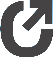 